Сизинские вести №3407.07.2021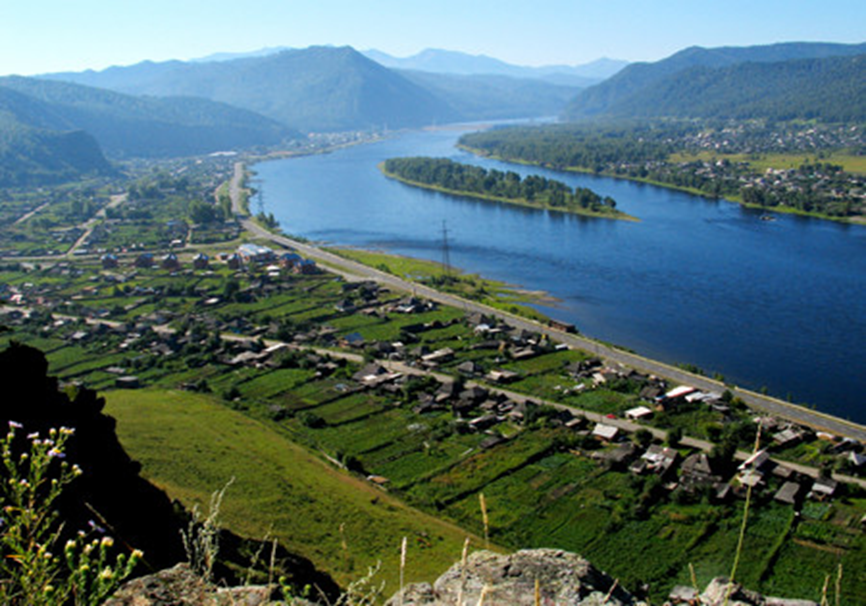 	Газета распространяется бесплатно*Орган издания Муниципальное образование «Сизинский сельсовет»СЕГОДНЯ В НОМЕРЕ:1.    Внимание! Изменения в Указ Губернатора ……………………………………...…………стр.22.   Постановление администрации Сизинского сельсовета №64 от 05.07.2021 «О проведении собрания граждан»..…...……………………………………………..……………………….……стр.33.  Постановление администрации Сизинского сельсовета №65 от 05.07.2021  О признании утратившим силу постановления администрации Сизинского сельсовета от 10.12.2020 № 123 «Об определении мест для отбывания административных наказаний в виде обязательных работ на 2020-2021 год» ……………………………………………………………………..……….….стр.34. Как не стать жертвой карманных воров ……………………………….………………..…….стр.4ВНИМАНИЕ!Внесены изменения в указ Губернатора по предотвращению распространения коронавирусной инфекцииПо рекомендации краевого Роспотребнадзора внесены изменения в указ Губернатора о мерах, направленных на предотвращение распространения коронавирусной инфекции.Согласно изменениям с 7 июля организации общественного питания должны работать в режиме с 7 до 23 часов. Ограничения не коснутся обслуживания на вынос, доставки заказов, организации питания для работников, деятельности общепита в аэропортах, на железнодорожных вокзалах и станциях, на автовокзалах и автостанциях, объектах дорожного сервиса.Сохраняется запрет на работу танцполов внутри помещений общепита. Фуд-корты в ТРЦ продолжат работать только в режиме обслуживания на вынос и доставки заказов.Театры, кинотеатры, концертные организации, а также учреждения культуры и искусства функционируют при условии заполнения не более чем на 50 % от общей вместимости.Также не более 50% пропускной способности должна составлять загрузка спортзалов, фитнес-центров, бассейнов, крытых спортивных сооружений.Физкультурные мероприятия и спортивные мероприятия, матчи профессиональных спортивных клубов проводятся с присутствием зрителей в количестве не более 50 % от общей вместимости сооружения.Приостановлена до улучшения санитарно-эпидемиологической обстановки работа различных аттракционов – как в помещениях, так и на открытом воздухе, и аквапарков.Работодателям рекомендовано оказать содействие медицинским организациям в проведении вакцинации работников и создавать условия для ее прохождения.Напомним, в крае ужесточен контроль за соблюдением масочного режима и прочих санитарных норм для граждан и организаций. Изменения в указ обусловлены ростом количества заболевших коронавирусной инфекцией.РОССИЙСКАЯ ФЕДЕРАЦИЯАДМИНИСТРАЦИЯ СИЗИНСКОГО СЕЛЬСОВЕТАШУШЕНСКОГО РАЙОНА КРАСНОЯРСКОГО КРАЯП О С Т А Н О В Л Е Н И Е                                                                                        от 05.07.2021                               с. Сизая                                   № 64 «О проведении собрания граждан»        На основании Федерального закона от 06.10.2003 № 131 – ФЗ «Об общих принципах организации местного самоуправления в РФ», Устава Сизинского сельсовета П О С Т А Н О В Л Я Ю: Провести 14.07.2021 в 11 – 00 на территории ветеринарного участка, расположенного по адресу: с. Сизая, ул. Песочная, 6-«д» собрание жителей с. Сизая, д. Голубая, у которых имеется в собственности КРС.Внести на повестку дня обсуждение вопроса об организации  выпаса, перегона крупного рогатого скота. Контроль за исполнением настоящего постановления оставляю за собой.  Глава Сизинского сельсовета                                          Т.А. Коробейникова                                         РОССИЙСКАЯ ФЕДЕРАЦИЯАДМИНИСТРАЦИЯ СИЗИНСКОГО СЕЛЬСОВЕТАШУШЕНСКОГО РАЙОНА КРАСНОЯРСКОГО КРАЯП О С Т А Н О В Л Е Н И Еот 05.07.2021г                               с. Сизая                                              № 65О признании утратившим силу постановления администрации Сизинского сельсовета от 10.12.2020 № 123 «Об определении мест для отбывания административных наказаний в виде обязательных работ на 2020-2021 год»В соответствии со ст. 32.13 Кодекса Российской Федерации об административных правонарушениях, Федеральным законом от 06.10.2003 № 131-ФЗ «Об общих принципах организации местного самоуправления в Российской Федерации», руководствуясь Уставом Сизинского сельсовета, ПОСТАНОВЛЯЮ:Признать утратившими силу:постановление администрации Сизинского сельсовета от 10.12.2020 № 123 «Об определении мест для отбывания административных наказаний в виде обязательных работ на 2020 – 2021 годы».2.  Контроль за исполнением настоящего постановления оставляю за собой.3. Настоящее постановление вступает в силу в день, следующий за днем его официального опубликования.     Глава Сизинского сельсовета                                        Т.А. КоробейниковаКак не стать жертвой карманных воровКарманные воры, как правило, любят многолюдные места. В общественном транспорте, на вокзале, в театре и на выставке, в магазине и на рынке имеются идеальные условия для «карманника-профессионала», чтобы незаметно завладеть чужими деньгами, ценностями, сумкой.Для того, чтобы защититься от воров-карманников вам следует помнить и соблюдать следующие правила:– выходя из квартиры, посчитайте, какой суммой денег вы располагаете, будьте предусмотрительны, не берите лишнего, старайтесь пользоваться формами безналичного расчета за крупные покупки;– не носите бумажник и ценные вещи в карманах брюк (особенно в задних карманах);– используйте кошельки нагрудные или на поясе, так как в этих случаях карманным ворам не удается действовать незаметно;– заранее приготовьте мелочь, проездной билет для оплаты проезда. Если вам – все же пришлось открыть кошелек, то старайтесь ограничить круг лиц, созерцающих его содержимое;– чаще всего карманные кражи совершаются не из карманов, а из сумок. Поэтому никогда не носите денег в пластиковых пакетах, не кладите кошелек в сумку поверх продуктов;– при поездке в общественном транспорте постоянно проверяйте состояние вашей сумки. Если вы стоите, то прижимайте сумку к себе, если сидите – ставьте перед собой на колени.– следите за тем, чтобы ваша сумочка была всегда застегнута, в многолюдном месте старайтесь ее прижимать к себе;– в супермаркетах никогда не кладите дамскую сумку, кошелек или барсетку в тележку для покупок;– будьте внимательны в переполненном транспорте, при посещении крупных магазинов и других многолюдных мест.При совершении любого преступления (правонарушения) при первой же возможности гражданам необходимо сообщить в полицию. При этом следует помнить, что чем раньше пострадавший или свидетель обратится в полицию, тем больше шансов найти и задержать преступника.Учредитель:                 Администрация Сизинского сельсоветаАдрес: 662732,  Красноярский край,               Шушенский р-н, с. Сизая,   ул. Ленина, 86-а                                            Тел. 8(39139)22-6-71, факс: 8(39139) 22-4-31Издание утверждено 3.04.2008 г.  тиражом в 500 экземпляров.